Hesaplanan devlet desteklerinin belirtilen usul ve esaslara göre aktarılabilmesi için bünyelerinde İşletmede Mesleki Eğitim veya Staj öğrencisi bulunduran işletmelerin ekte belirtilen bilgilerine ihtiyaç duyulmaktadır.  Uygulamalı Eğitimin Türü:   	(X ) İşletmede Mesleki Eğitim 	(  ) Staj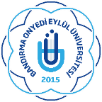 İŞLETMEDE MESLEKİ EĞİTİM / STAJ ÜCRET TEŞVİKİ BAŞVURU FORMUBANDIRMA ONYEDİ EYLÜL ÜNİVERSİTESİDENİZCİLİK MESLEK YÜKSEKOKULUBANDIRMA ONYEDİ EYLÜL ÜNİVERSİTESİDENİZCİLİK MESLEK YÜKSEKOKULUBANDIRMA ONYEDİ EYLÜL ÜNİVERSİTESİDENİZCİLİK MESLEK YÜKSEKOKULUBANDIRMA ONYEDİ EYLÜL ÜNİVERSİTESİDENİZCİLİK MESLEK YÜKSEKOKULUİşletmenin;İşletmenin;İşletmenin;İşletmenin;AdıAdresiTelefonFaxE-postaWebVergi DairesiVergi NumarasıSGK Sicil NumarasıToplam Çalışan SayısıBanka Hesabı (IBAN NO) Uygulamalı Eğitim Alan Öğrenci Sayısı    İşletme Yetkilisinin;İşletme Yetkilisinin;İşletme Yetkilisinin;İşletme Yetkilisinin;TC Kimlik NoAdı Soyadı UnvanıTelefonuİşletmenin Devlet Katkısı Uygulamasına Katılma İsteğiİşletmenin Devlet Katkısı Uygulamasına Katılma İsteği(  ) EVET(  ) HAYIRİŞLETME / FİRMA ADIİMZA - KAŞEİŞLETME / FİRMA ADIİMZA - KAŞEİŞLETME / FİRMA ADIİMZA - KAŞEİŞLETME / FİRMA ADIİMZA - KAŞE